СОВЕТ ДАВЫДОВСКОГО МУНИЦИПАЛЬНОГО ОБРАЗОВАНИЯ ПУГАЧЕВСКОГО МУНИЦИПАЛЬНОГО РАЙОНА САРАТОВСКОЙ ОБЛАСТИРЕШЕНИЕ от  27 марта 2020 года № 92     Об исполнении бюджета Давыдовского муниципального образования Пугачевского муниципального районаСаратовской областиза 2019 год.Руководствуясь Уставом  Давыдовского  муниципального  образования, Совет Давыдовского муниципального  образования Пугачевского муниципального  района  Саратовской области  РЕШИЛ: 1.  Утвердить отчет об исполнении бюджета Давыдовского муниципального образования за 2019  год по общему объему доходов в сумме 13 657,2 тыс. рублей, расходам в сумме 11 771,3  тыс. рублей и профицит в сумме 1885,9  тыс. рублей. 2. Утвердить показатели:  доходов бюджета Давыдовского  муниципального образования за 2019 год по кодам классификации доходов бюджета согласно приложению 1 к настоящему решению;расходов бюджета Давыдовского муниципального образования за 2019 год по ведомственной структуре расходов бюджета согласно приложению 2 к настоящему решению;расходов бюджета Давыдовского муниципального образования за 2019 год по разделам и подразделам классификации расходов бюджета согласно приложению 3 к настоящему решению;источников финансирования дефицита бюджета Давыдовского муниципального образования за 2019 год по кодам классификации источников финансирования дефицита бюджета  Давыдовского муниципального образования согласно приложению 4 к настоящему решению.3.Опубликовать настоящее решение в «Информационном бюллетене Давыдовского муниципального образования Пугачевского муниципального района Саратовской области»;4. Настоящее  решение  вступает  в  силу  со  дня  его  официального  опубликования.Глава    Давыдовскогомуниципального образования                                                     А.Г. Тарасовтыс.рублей                                                                                	 Приложение 2			к Решению  Совета  Давыдовского   муниципального  образования Пугачевского  муниципального района Саратовской области«Об исполнении  бюджетаДавыдовскогомуниципального образования за 2019 год»Ведомственная структура расходов бюджета Давыдовского муниципального   образования за 2019 год      тыс. рублей      Расходы бюджета Давыдовского муниципального образования за 2019 год по разделам и подразделам классификации расходов бюджета                                                                                                               тыс. рублей      Источники  финансирования  дефицита  бюджета  Давыдовского  муниципального  образования  за  2019 год  по  кодам  классификации  источников  финансирования  дефицита  бюджета  Давыдовского  муниципального  образованияПриложение 1к  решению  Совета  Давыдовского муниципального  образования Пугачевского  муниципального  района Саратовской  области  "Об исполнении бюджета  Давыдовского муниципального образования  за  2019 год"к  решению  Совета  Давыдовского муниципального  образования Пугачевского  муниципального  района Саратовской  области  "Об исполнении бюджета  Давыдовского муниципального образования  за  2019 год"к  решению  Совета  Давыдовского муниципального  образования Пугачевского  муниципального  района Саратовской  области  "Об исполнении бюджета  Давыдовского муниципального образования  за  2019 год"Доходы бюджета Давыдовского муниципального образования за 2019 годДоходы бюджета Давыдовского муниципального образования за 2019 годДоходы бюджета Давыдовского муниципального образования за 2019 годпо кодам классификации доходов бюджетапо кодам классификации доходов бюджетапо кодам классификации доходов бюджетаНаименование доходаКод бюджетной классификацииСуммаНАЛОГОВЫЕ, НЕНАЛОГОВЫЕ ДОХОДЫ 000 1 00 00000 00 0000 0007006,2НАЛОГОВЫЕ ДОХОДЫ5750,5Налоги на прибыль, доходы000 1 01 00000 00 0000 000265,5Налог на доходы физических лиц000 1 01 02000 01 0000 110265,5Налог на доходы физических лиц с доходов, источником которых является налоговый агент, за исключением доходов, в отношении которых исчисление и уплата налога осуществляются в соответствии со статьями 227, 2271 и 228 Налогового кодекса Российской Федерации182 1 01 02010 01 0000 110264,9Налог на доходы физических лиц с доходов, полученных от осуществления деятельности физическими лицами, зарегистрированными в качестве индивидуальных предпринимателей, нотариусов, занимающихся частной практикой, адвокатов, учредивших адвокатские кабинеты, и других лиц, занимающихся частной практикой в соответствии со статьей 227 Налогового кодекса Российской Федерации182 1 01 02020 01 0000 1100,1Налог на доходы физических лиц с доходов, полученных физическими лицами в соответствии со статьей 228 Налогового кодекса Российской Федерации182 1 01 02030 01 0000 1100,5Налоги на совокупный доход000 1 05 00000 00 0000 000373,3Единый сельскохозяйственный налог000 1 05 03000 01 0000 110373,3Единый сельскохозяйственный налог182 1 05 03010 01 0000 110373,3Налоги на имущество000 1 06 00000 00 0000 0005056,6Налог на имущество физических лиц000 1 06 01000 00 0000 110571,7Налог на имущество физических лиц, взимаемый по ставкам, применяемым к объектам налогообложения, расположенным в границах сельских поселений182 1 06 01030 10 0000 110571,7Земельный налог000 1 06 06000 00 0000 1104484,9Земельный налог с организаций000 1 06 06030 00 0000 1102020,5Земельный налог с организаций, обладающих земельным участком, расположенным в границах сельских поселений182 1 06 06033 10 0000 1102020,5Земельный налог с физических лиц000 1 06 06040 00 0000 1102464,4Земельный налог с физических лиц, обладающих земельным участком, расположенным в границах сельских поселений182 1 06 06043 10 0000 1102464,4Государственная пошлина000 1 08 00000 00 0000 00055,1Государственная пошлина за совершение нотариальных действий (за исключением действий, совершаемых консульскими учреждениями Российской Федерации)000 1 08 04000 01 0000 00055,1Государственная пошлина за совершение нотариальных действий должностными лицами органов местного самоуправления, уполномоченными в соответствии с законодательными актами Российской Федерации на совершение нотариальных действий061 1 08 04020 01 0000 11055,1НЕНАЛОГОВЫЕ ДОХОДЫ1255,7Доходы от использования имущества, находящегося в государственной и муниципальной собственности000 1 11 00000 00 0000 00019,6Доходы, получаемые в виде арендной либо иной платы за передачу в возмездное пользование государственного и муниципального имущества (за исключением имущества бюджетных и автономных учреждений, а также имущества государственных и муниципальных унитарных предприятий, в том числе казенных)000 1 11 05000 00 0000 12019,1Доходы, получаемые в виде арендной платы, а также средства от продажи права на заключение договоров аренды за земли, находящиеся в собственности сельских поселений (за исключением земельных участков муниципальных бюджетных и автономных учреждений)000 1 11 05020 00 0000 1208,8Доходы, получаемые в виде арендной платы, а также средства от продажи права на заключение договоров аренды за земли, находящиеся в собственности сельских поселений (за исключением земельных участков муниципальных бюджетных и автономных учреждений)061 1 11 05025 10 0000 1208,8Доходы от сдачи в аренду имущества, находящегося в оперативном управлении органов управления сельских поселений и созданных ими учреждений (за исключением имущества муниципальных бюджетных и автономных учреждений)000 1 11 05030 00 0000 12010,3Доходы от сдачи в аренду имущества, находящегося в оперативном управлении органов управления сельских поселений и созданных ими учреждений (за исключением имущества муниципальных бюджетных и автономных учреждений)061 1 11 05035 10 0000 12010,3Платежи от государственных и муниципальных унитарных предприятий000 1 11 07000 00 0000 1200,5Доходы от перечисления части прибыли государственных и муниципальных унитарных предприятий, остающейся после уплаты налогов и обязательных платежей000 1 11 07010 00 0000 1200,5Доходы от перечисления части прибыли, остающейся после уплаты налогов и иных обязательных платежей муниципальных унитарных предприятий, созданных сельскими поселениями061 1 11 07015 10 0000 1200,5Доходы от продажи материальных и нематериальных активов000 1 14 0000 00 0000 0001233,1Доходы от продажи земельных участков, находящихся в государственной и муниципальной собственности000 1 14 06000 00 0000 4301233,1Доходы от продажи земельных участков, государственная собственность на которые разграничена (за исключением земельных участков бюджетных и автономных учреждений)000 1 14 06020 00 0000 4301233,1Доходы от продажи земельных участков, находящихся в собственности сельских поселений (за исключением земельных участков муниципальных бюджетных и автономных учреждений)061 1 14 06025 10 0000 4301233,1Штрафы, санкции, возмещение ущерба000 1 16 00000 00 0000 0003,0Денежные взыскания (штрафы) за нарушение законодательства Российской Федерации о контрактной системе в сфере закупок товаров, работ, услуг для обеспечения государственных и муниципальных нужд000 1 16 33000 00 0000 1403,0Денежные взыскания (штрафы) за нарушение законодательства Российской Федерации о контрактной системе в сфере закупок товаров, работ, услуг для обеспечения государственных и муниципальных нужд для нужд сельских поселений007 1 16 33050 10 0000 1403,0БЕЗВОЗМЕЗДНЫЕ ПОСТУПЛЕНИЯ000 2 00 00000 00 0000 0006651,0Безвозмездные поступления от других бюджетов бюджетной системы Российской Федерации000 2 02 00000 00 0000 0006551,1Дотации бюджетам бюджетной системы Российской Федерации000 2 02 10000 00 0000 15082,6Дотации бюджетам сельских поселений на выравнивание бюджетной обеспеченности из областного бюджета061 2 02 15001 10 0000 15082,6Субсидии бюджетам бюджетной системы Российской Федерации (межбюджетные субсидии)000 2 02 20000 00 0000 1514546,6Субсидии бюджетам на обеспечение развития системы межведомственного электронного взаимодействия на территориях субъектов Российской Федерации061 2 02 25 000 00 0000 00015,8Субсидии бюджетам сельских поселений на софинансирование расходных обязательств субъектов Российской Федерации, связанных с реализацией федеральной целевой программы "Увековечение памяти погибших при защите Отечества на 2019 - 2024 годы061 2 02 25299 10 0000 15015,8Субсидии бюджетам на софинансирование капитальных вложений в объекты государственной (муниципальной) собственности в рамках нового строительства и реконструкции061 2 02 27000 00 0000 0004271,1Субсидии бюджетам сельских поселений на софинансирование капитальных вложений в объекты государственной (муниципальной) собственности в рамках обеспечения устойчивого развития сельских территорий061 2 02 27567 10 0000 150	4271,1Субсидия бюджетам сельских поселений области на комплексное обустройство объектами социальной и инженерной инфраструктуры населенных пунктов, расположенных в сельской местности061 2 02 29999 10 0000 000259,7Субсидии бюджетам сельских поселений области на реализацию проектов развития муниципальных образований области, основанных на местных инициативах061 2 02 29999 10 0073 150259,7Субвенции бюджетам бюджетной системы Российской Федерации000 2 02 30000 00 0000 000207,3Субвенции бюджетам сельских поселений на осуществление первичного воинского учета на территориях, где отсутствуют военные комиссариаты061 2 02 35118 10 0000 150207,3Иные межбюджетные трансферты000 2 02 40000 00 0000 0001714,6Межбюджетные трансферты, передаваемые бюджетам сельских                     поселений из бюджета муниципального района в соответствии с заключенными соглашениями000 2 02 40014 00 0000 1501714,6Межбюджетные трансферты, передаваемые бюджетам сельских                     поселений из бюджета муниципального района на осуществление полномочий по дорожной деятельности в части проведения комплекса работ по поддержанию надлежащего технического состояния и ремонту автомобильных дорог местного значения в границах населенных пунктов поселений в соответствии с законодательством Российской Федерации000 2 02 40014 10 0024 1501300,0Межбюджетные трансферты,  передаваемые  бюджетам  сельских поселений из бюджета  муниципального района  на осуществление   полномочий по утверждению генеральных планов поселения, правил землепользования и застройки000 2 02 40014 10 0025 150125,0Межбюджетные трансферты, передаваемые бюджетам сельских поселений на содействие в уточнении сведений о границах населенных пунктов и территориальных зон в Едином государственном реестре недвижимости (за счет средств областного бюджета)000 2 02 40 014 10 0026 150289,6Безвозмездные поступления от негосударственных организаций000 2 04 00000 00 0000 00059,9Прочие безвозмездные поступления от негосударственных организаций в бюджеты сельских поселений (спонсорская помощь от юридических лиц)000 2 04 05099 10 0000 15059,9Прочие безвозмездные поступления от негосударственных организаций в бюджеты сельских поселений на реализацию проектов развития, основанных на местных инициативах000 2 04 05099 10 0073 15059,9Прочие безвозмездные поступления 000 2 07 00000 00 0000 00040,0Прочие безвозмездные поступления в бюджеты сельских поселений000 2 07 05030 10 0000 15040,0Прочие безвозмездные поступления в бюджеты сельских поселений на реализацию проектов, основанных на местных инициативах000 2 07 05030 10 0073 15040,0Всего доходов13657,2		НаименованиеКодРазделПодразделЦелевая статьяВид расходовСумма12 34567Администрация Давыдовского муниципального образования06111771,3Общегосударственные вопросы061013300,2Функционирование высшего должностного лица субъекта Российской Федерации и муниципального образования0610102710,9Выполнение функций органами муниципальной власти061010271 0 00 00000710,9Обеспечение деятельности органов исполнительной власти061010271 3 00 00000710,9Расходы на обеспечение деятельности главы муниципального образования061010271 3 00 02000710,9Расходы на выплаты персоналу в целях обеспечения выполнения функций государственными (муниципальными) органами, казенными учреждениями, органами управления государственными внебюджетными фондами061010271 3 00 02000100710,9Расходы на выплаты персоналу государственных (муниципальных) органов061010271 3 00 02000120710,9Функционирование Правительства Российской Федерации, высших исполнительных органов государственной власти субъектов Российской Федерации, местных администраций06101042560,2Выполнение функций органами муниципальной власти061010471 0 00 000002560,2Обеспечение деятельности органов исполнительной власти061010471 3 00 000002560,2Расходы на обеспечение функций центрального аппарата061010471 3 00 022002550,2Расходы на выплаты персоналу в целях обеспечения выполнения функций государственными (муниципальными) органами, казенными учреждениями, органами управления государственными внебюджетными фондами061010471 3 00 022001001848,0Расходы на выплаты персоналу государственных (муниципальных) органов061010471 3 00 022001201848,0Закупка товаров, работ и услуг для государственных (муниципальных) нужд061010471 3 00 02200200701,4Иные закупки товаров, работ и услуг для обеспечения государственных (муниципальных) нужд061010471 3 00 02200240701,4Иные бюджетные ассигнования061010471 3 00 022008000,8Уплата налогов, сборов и иных платежей061010471 3 00 022008500,8Уплата земельного налога, налога на имущество и транспортного налога органами муниципальной власти061010471 3 00 0610010,0Иные бюджетные ассигнования061010471 3 00 0610080010,0Уплата налогов, сборов и иных платежей061010471 3 00 0610085010,0Другие общегосударственные вопросы061011329,1Муниципальная программа "Обеспечение первичных мер пожарной безопасности Давыдовского муниципального образования Пугачевского муниципального района Саратовской области на 2018-2020 годы"061011326 0 00 000008,8Основное мероприятие "Организация и проведение противопожарных мероприятий на территории муниципального образования"061011326 0 01 000008,8Реализация основного мероприятия061011326 0 01 N00008,8Закупка товаров, работ и услуг для государственных (муниципальных) нужд061011326 0 01 N00002008,8Иные закупки товаров, работ и услуг для обеспечения государственных (муниципальных) нужд061011326 0 01 N00002408,8Муниципальная программа "Профилактика терроризма, экстремизма на территории Давыдовского муниципального образования Пугачевского муниципального района Саратовской области на 2017-2019 годы"061011360 0 00 0000012,6Основное мероприятие "Организация и проведение мероприятий по профилактике терроризма и экстремизма на территории Давыдовского муниципального образования"061011360 0 01 0000012,6Реализация основного мероприятия061011360 0 01 N000012,6Закупка товаров, работ и услуг для государственных (муниципальных) нужд061011360 0 01 N000020012,6Иные закупки товаров, работ и услуг для обеспечения государственных (муниципальных) нужд061011360 0 01 N000024012,6Расходы по исполнению отдельных обязательств061011375 0 00 000007,7Внепрограммные мероприятия061011375 3 00 000007,7Мероприятия на реализацию государственных функций, связанных с общегосударственным управлением061011375 3 00 008007,7Закупка товаров, работ и услуг для государственных (муниципальных) нужд061011375 3 00 008002005,5Иные закупки товаров, работ и услуг для обеспечения государственных (муниципальных) нужд061011375 3 00 008002405,5Иные бюджетные ассигнования061011375 3 00 008008002,2Уплата налогов, сборов и иных платежей061011375 3 00 008008502,2Национальная оборона06102207,3Мобилизационная и вневойсковая подготовка0610203207,3Осуществление переданных полномочий Российской Федерации за счет средств федерального бюджета061020377 0 00 00000207,3Осуществление переданных полномочий Российской Федерации за счет субвенций из федерального бюджета061020377 1 00 00000207,3Осуществление первичного воинского учета на территориях, где отсутствуют военные комиссариаты061020377 1 00 51180207,3Расходы на выплаты персоналу в целях обеспечения выполнения функций государственными (муниципальными) органами, казенными учреждениями, органами управления государственными внебюджетными фондами061020377 1 00 51180100187,8Расходы на выплаты персоналу государственных (муниципальных) органов061020377 1 00 51180120187,8Закупка товаров, работ и услуг для государственных (муниципальных) нужд061020377 1 00 5118020019,5Иные закупки товаров, работ и услуг для обеспечения государственных (муниципальных) нужд061020377 1 00 5118024019,5Национальная экономика061041732,6Дорожное хозяйство (дорожные фонды)06104091300,0Муниципальная программа "Ремонт и содержание автомобильных дорог общего пользования в границах Давыдовского муниципального образования Пугачевского муниципального района Саратовской области  на 2019 год "061040931 0 00 000001300,0Основное мероприятие "Содержание автомобильных дорог общего пользования"061040931 0 02 000001300,0Реализация основного мероприятия061040931 0 02 N00001300,0Закупка товаров, работ и услуг для государственных (муниципальных) нужд061040931 0 02 N00002001300,0Иные закупки товаров, работ и услуг для обеспечения государственных (муниципальных) нужд061040931 0 02 N00002401300,0Другие вопросы в области национальной экономики0610412432,6Муниципальная программа "Развитие малого и среднего предпринимательства на территории Давыдовского муниципального образования на 2017-2020 годы"061041223 0 00 000008,0Основное мероприятие "Формирование благоприятной внешней среды для развития малого предпринимательства"061041223 0 01 000008,0Реализация основного мероприятия061041223 0 01 N00008,0Закупка товаров, работ и услуг для государственных (муниципальных) нужд061041223 0 01 N00002008,0Иные закупки товаров, работ и услуг для обеспечения государственных (муниципальных) нужд061041223 0 01 N00002408,0Предоставление межбюджетных трансфертов061041272 0 00 00000414,6Межбюджетные трансферты бюджетам поселений на содействие в уточнении сведений о границах населенных пунктов и территориальных зон в Едином государственном реестре недвижимости из бюджета муниципального района (за счет средств областного бюджета)061041272 0 00 78800289,6Закупка товаров, работ и услуг для государственных (муниципальных) нужд061041272 0 00 78800200289,6Иные закупки товаров, работ и услуг для обеспечения государственных (муниципальных) нужд061041272 0 00 78800240289,6Межбюджетные трансферты, передаваемые бюджетам сельских поселений из бюджета муниципального района на осуществление части полномочий по решению вопросов местного значения для утверждения генеральных планов поселения, правил землепользования и застройки, утверждение подготовленной на основе генеральных планов поселения документации по планировке территорий , в части внесения в ЕГРН сведений по границам населенных пунктов и территориальным зонам061041272 0 00 05040125,0Закупка товаров, работ и услуг для государственных (муниципальных) нужд061041272 0 00 05040200125,0Иные закупки товаров, работ и услуг для обеспечения государственных (муниципальных) нужд061041272 0 00 05040240125,0Расходы по исполнению отдельных обязательств061041275 0 00 0000010,0Внепрограммные мероприятия061041275 3 00 0000010,0Мероприятия по землеустройству и землепользованию061041275 3 00 0120010,0Закупка товаров, работ и услуг для государственных (муниципальных) нужд061041275 3 00 0120020010,0Иные закупки товаров, работ и услуг для обеспечения государственных (муниципальных) нужд061041275 3 00 0120024010,0Жилищно - коммунальное хозяйство061056239,2Коммунальное хозяйство06105025098,1Муниципальная программа «Устойчивое развитие сельских территорий Давыдовского муниципального образования Пугачевского муниципального района Саратовской области на 2017 год и на период до 2020 года»061050224 0 00 000004409,1Основное мероприятие "Реконструкция системы водоснабжения с. Давыдовка "061050224 0 01 000004409,1Реализация мероприятий по устойчивому развитию сельских территорий06105 0224 0 01 L56704409,1Капитальные вложения в объекты недвижимого имущества государственной (муниципальной) собственности061050224 0 01 L56704004409,1Бюджетные инвестиции061050224 0 01 L56704104409,1Муниципальная программа "Организация в границах Давыдовского муниципального образования Пугачевского муниципального района Саратовской области водоснабжения населения на 2019 год"061050228 0 00 00000399,6Основное мероприятие "Приобретение комплекса насосоного оборудования для системы водоснабжения"061050228 0 01 00000399,6Реализация проектов развития муниципальных образований области, основанных на местных инициативах061050228 0 01 72100259,7Закупка товаров, работ и услуг для государственных (муниципальных) нужд061050228 0 01 72100200259,7Иные закупки товаров, работ и услуг для обеспечения государственных (муниципальных) нужд061050228 0 01 72100240259,7Реализация проектов развития муниципальных образований области, основанных на местных инициативах, за счет средств местного бюджета (за исключением безвозмездных поступлений добровольных взносов, пожертвований от физических и юридических лиц)061050228 0 01 S211040,0Закупка товаров, работ и услуг для государственных (муниципальных) нужд061050228 0 01 S211020040,0Иные закупки товаров, работ и услуг для обеспечения государственных (муниципальных) нужд061050228 0 01 S211024040,0Реализация проектов развития муниципальных образований области, основанных на местных инициативах, за счет средств местного бюджета в части безвозмездных поступлений добровольных взносов, пожертвований от физических лиц061050228 0 01 S212040,0Закупка товаров, работ и услуг для государственных (муниципальных) нужд061050228 0 01 S212020040,0Иные закупки товаров, работ и услуг для обеспечения государственных (муниципальных) нужд061050228 0 01 S212024040,0Реализация проектов развития муниципальных образований области, основанных на местных инициативах, за счет средств местного бюджета в части безвозмездных поступлений добровольных взносов, пожертвований от юридических лиц061050228 0 01 S213059,9Закупка товаров, работ и услуг для государственных (муниципальных) нужд061050228 0 01 S213020059,9Иные закупки товаров, работ и услуг для обеспечения государственных (муниципальных) нужд061050228 0 01 S213024059,9Расходы по исполнению отдельных обязательств061050275 0 00 00000289,4Внепрограммные мероприятия061050275 3 00 00000289,4Мероприятия в области коммунального хозяйства061050275 3 00 05200289,4Закупка товаров, работ и услуг для государственных (муниципальных) нужд061050275 3 00 05200200247,4Иные закупки товаров, работ и услуг для обеспечения государственных (муниципальных) нужд061050275 3 00 05200240247,4Капитальные вложения в объекты недвижимого имущества государственной (муниципальной) собственности061050275 3 00 0520040042,0Бюджетные инвестиции061050275 3 00 0520041042,0Благоустройство06105031141,1Муниципальная программа «Энергосбережение и повышение энергетической эффективности на территории Давыдовского муниципального образования Пугачёвского муниципального района Саратовской области на 2018-2020 годы»061050325 0 00 0000039,7Основное мероприятие "Мероприятия по энергосбережению и повышению энергетической эффективности"061050325 0 01 0000039,7Реализация основного мероприятия061050325 0 01 N000039,7Закупка товаров, работ и услуг для государственных (муниципальных) нужд061050325 0 01 N000020039,7Иные закупки товаров, работ и услуг для обеспечения государственных (муниципальных) нужд061050325 0 01 N000024039,7Муниципальная программа "Отлов и содержание безнадзорных животных на территории Давыдовского муниципального образования Пугачевского муниципального района Саратовской области на 2019-2021 год"061050329 0 00 0000040,0Основное мероприятие "Отлов и содержание безнадзорных животных"061050329 0 01 0000040,0Реализация основного мероприятия061050329 0 01 N000040,0Закупка товаров, работ и услуг для государственных (муниципальных) нужд061050329 0 01 N000020040,0Иные закупки товаров, работ и услуг для обеспечения государственных (муниципальных) нужд061050329 0 01 N000024040,0Муниципальная программа "Увековечение памяти погибших при защите Отечества на территории Давыдовского муниципального образования Пугачевского муниципального района Саратовской области на 2019-2021 годы"061050330 0 00 0000017,5Основное мероприятие "Восстановление (ремонт, благоустройство) воинских захоронений"061050330 0 01 0000017,5Субсидия на софинансирование расходных обязательств субъекта Российской Федерации, связанных с реализацией федеральной целевой программы "Увековечение памяти погибших при защите Отечества на 2019-2024 годы" за счет средств резервного фонда Правительства Российской Федерации (обустройство и восстановление воинских захоронений, находящихся в муниципальной собственности)061050330 0 01 L299F17,5Закупка товаров, работ и услуг для государственных (муниципальных) нужд061050330 0 01 L299F20017,5Иные закупки товаров, работ и услуг для обеспечения государственных (муниципальных) нужд061050330 0 01 L299F24017,5Расходы по исполнению отдельных обязательств061050375 0 00 000001043,9Благоустройство061050375 6 00 000001043,9Уличное освещение061050375 6 00 05300217,0Закупка товаров, работ и услуг для государственных (муниципальных) нужд061050375 6 00 05300200217,0Иные закупки товаров, работ и услуг для обеспечения государственных (муниципальных) нужд061050375 6 00 05300240217,0Организация и содержание мест захоронения061050375 6 00 0560071,8Закупка товаров, работ и услуг для государственных (муниципальных) нужд061050375 6 00 0560020071,8Иные закупки товаров, работ и услуг для обеспечения государственных (муниципальных) нужд061050375 6 00 0560024071,8Прочие мероприятия по благоустройству061050375 6 00 05700755,1Закупка товаров, работ и услуг для государственных (муниципальных) нужд061050375 6 00 05700200755,1Иные закупки товаров, работ и услуг для обеспечения государственных (муниципальных) нужд061050375 6 00 05700240755,1Культура и кинематография06108112,0Другие вопросы в области культуры, кинематографии0610804112,0Муниципальная программа "Мероприятия по поддержке и развитию культуры в Давыдовском муниципальном образовании Пугачевского муниципальногорайона Саратовской области на 2019 год "061080427 0 00 00000112,0Основное мероприятие "Организация и проведение праздничных мероприятий"061080427 0 01 0000080,8Реализация основного мероприятия061080427 0 01 N000080,8Закупка товаров, работ и услуг для государственных (муниципальных) нужд061080427 0 01 N000020080,8Иные закупки товаров, работ и услуг для обеспечения государственных (муниципальных) нужд061080427 0 01 N000024080,8Основное мероприятие «Реконструкция и ремонт памятников»061080427 0 02 0000031,2Реализация основного мероприятия061080427 0 02 N000031,2Закупка товаров, работ и услуг для государственных (муниципальных) нужд061080427 0 02 N000020031,2Иные закупки товаров, работ и услуг для обеспечения государственных (муниципальных) нужд061080427 0 02 N000024031,2Социальная политика06110180,0Пенсионное обеспечение0611001180,0Расходы по исполнению отдельных обязательств061100175 0 00 00000180,0Социальные выплаты гражданам061100175 2 00 00000180,0Доплаты к пенсиям муниципальных служащих061100175 2 00 00010180,0Социальное обеспечение и иные выплаты населению061100175 2 00 00010300180,0Публичные нормативные социальные выплаты гражданам061100175 2 00 00010310180,0Всего11771,3                                                                   Приложение 3                                                                   к решению Совета Давыдовского                                                                   муниципального образования                                                                   к решению Совета Давыдовского                                                                   муниципального образования                                                                   Пугачевского муниципального района                                                                   Саратовской области                                                                   "Об исполнении бюджета Давыдовского                                                                   Пугачевского муниципального района                                                                   Саратовской области                                                                   "Об исполнении бюджета Давыдовского                                                                   муниципального образования за 2019 год"                                                                   муниципального образования за 2019 год"НаименованиеРазделПодразделИсполненоОбщегосударственные вопросы013300,2Функционирование высшего должностного лица субъекта Российской Федерации и муниципального образования0102710,9Функционирование Правительства Российской Федерации, высших исполнительных органов государственной власти субъектов Российской Федерации, местных администраций01042560,2Другие общегосударственные вопросы011329,1Национальная оборона02207,3Мобилизационная и вневойсковая подготовка0203207,3Национальная экономика041732,6Дорожное хозяйство (дорожные фонды)04091300,0Другие вопросы в области национальной экономики0412432,6Жилищно - коммунальное хозяйство056239,2Коммунальное хозяйство05025098,1Благоустройство05031141,1Культура и кинематография08112,0Другие вопросы в области культуры, кинематографии0804112,0Социальная политика10180,0Пенсионное обеспечение1001180,0Всего11771,3                                                                   Приложение 4                                                                   к решению Совета Давыдовского                                                                   муниципального образования                                                                   к решению Совета Давыдовского                                                                   муниципального образования                                                                   Пугачевского муниципального района                                                                   Саратовской области                                                                   "Об исполнении бюджета Давыдовского                                                                   Пугачевского муниципального района                                                                   Саратовской области                                                                   "Об исполнении бюджета Давыдовского                                                                   муниципального образования за 2019 год"                                                                   муниципального образования за 2019 год"тыс.рублей Наименование показателяКод  бюджетной классификации Исполнено123Источники финансирования дефицита бюджета - всего000 01 00 00 00 00 0000 000-1885,9Изменение  остатков средств на счетах  по  учету  средств бюджета000 01 05 00 00 00 0000 000-1885,9Увеличение остатков средств000 01 05 00 00 00 0000 500-13776,1Уменьшение остатков средств000 01 05 00 00 00 0000 60011890,2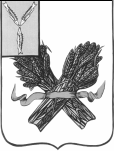 